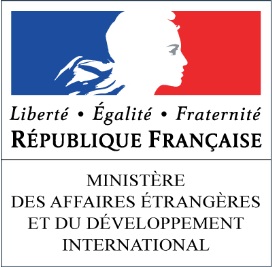 CONSULAT GÉNÉRAL / AMBASSADE DE FRANCE À XXXXXXXXXAdresse, adresse, code postal, ville, pays.Tel : XXXXXXX ; fax : XXXXXXXXXXX ; adressemail@diplomatie.gouv.fr DEMANDE DE RELEVÉ D’INFORMATION RESTREINT (RIR)Formulaire à compléter et à envoyer avec toutes les pièces à la préfecture du dernier lieu de résidence en France.Civilité :	Madame □	Monsieur □	Nom :		…………………………………………………………………………………………………………………………………….Prénom :	…………………………………………………………………………………………………………………………………….Né(e) le : 	…………  /  ………  /  ……………..…  à  .………………………………………………….……………………………Domicilié(e) : 	…………………………………………………………………………………………………………………………………….		…………………………………………………………………………………………………………………………………….		…………………………………………………………………………………………………………………………………….Adresse électronique : ………………………………………………………	Téléphone : …….…….…….….……………….Motif de la demande de RIR :	□ Perte ou vol du permis de conduire français.				□  Échange du permis français contre le permis local.				□  Autre, précisez :Je souhaite obtenir un relevé d’information restreint (RIR), et demande à l’autorité préfectorale de bien vouloir le transmettre à mon consulat pour qu’il me soit communiqué. Je joins à cette demande : 	- une photocopie recto-verso de mon permis de conduire ou du récépissé de déclaration de perte ou de vol;-  une photocopie de ma carte d’identité ou de mon passeport ;-  une preuve de résidence (facture ou attestation d’inscription au registre des Français établis hors de France).Avertissement : le fait, en prenant un faux nom, d’obtenir communication du RIR d’un tiers est puni de la peine prévue à l’article 781 du code de procédure pénale.Fait à …………………………………………… , le …….  /  ….…  /  ……….  N° du permis de conduire français : 	……………………………………………………….…….…….….………………(facultatif en cas de perte ou de vol)Date de délivrance : 			…………  /  ………  /  …………… (facultatif en cas de perte ou de vol)Autorité préfectorale de délivrance : 	……………………………………………………….…….…….….………………Signature :